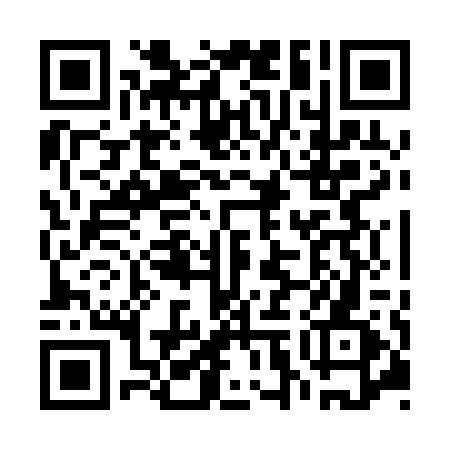 Ramadan times for Bikoukound, CameroonMon 11 Mar 2024 - Wed 10 Apr 2024High Latitude Method: NonePrayer Calculation Method: Muslim World LeagueAsar Calculation Method: ShafiPrayer times provided by https://www.salahtimes.comDateDayFajrSuhurSunriseDhuhrAsrIftarMaghribIsha11Mon5:145:146:2312:253:366:276:277:3212Tue5:135:136:2212:253:356:276:277:3213Wed5:135:136:2212:243:356:276:277:3214Thu5:135:136:2112:243:346:276:277:3215Fri5:125:126:2112:243:336:276:277:3216Sat5:125:126:2112:243:326:276:277:3117Sun5:125:126:2012:233:316:266:267:3118Mon5:115:116:2012:233:306:266:267:3119Tue5:115:116:2012:233:306:266:267:3120Wed5:105:106:1912:223:296:266:267:3121Thu5:105:106:1912:223:286:266:267:3022Fri5:105:106:1812:223:276:256:257:3023Sat5:095:096:1812:223:266:256:257:3024Sun5:095:096:1812:213:256:256:257:3025Mon5:085:086:1712:213:246:256:257:3026Tue5:085:086:1712:213:236:256:257:2927Wed5:085:086:1612:203:226:246:247:2928Thu5:075:076:1612:203:216:246:247:2929Fri5:075:076:1612:203:206:246:247:2930Sat5:065:066:1512:193:216:246:247:2931Sun5:065:066:1512:193:216:246:247:291Mon5:055:056:1412:193:226:236:237:282Tue5:055:056:1412:193:226:236:237:283Wed5:045:046:1412:183:236:236:237:284Thu5:045:046:1312:183:236:236:237:285Fri5:045:046:1312:183:246:236:237:286Sat5:035:036:1212:173:246:226:227:287Sun5:035:036:1212:173:246:226:227:288Mon5:025:026:1212:173:256:226:227:289Tue5:025:026:1112:173:256:226:227:2710Wed5:015:016:1112:163:266:226:227:27